国際ハンドキャリーお見積りフォーム株式会社クロノス・インターナショナル〒105-0004 東京都港区新橋5−27−1　新橋パークプレイスPhone : 03-6345-6996 Fax : 03-6435-6997 Mail : handcarry@kronos.co.jp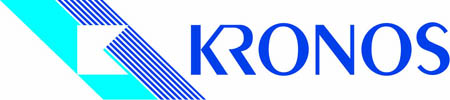 ※は必須項目です。お名前または貴社名＊お名前または貴社名（フリガナ）※ご担当者名郵便番号住所 ※電話番号Eメール ※　　　　　　　　　　　　　　　@出発地(集荷先)※お届け先※お届け希望日※お荷物個数※お荷物三辺サイズ　　　縦　　　　    横　　　　　　高さ　　　　　　　　　　　cmお荷物形状 ※ カートン          パレット        木箱           バッグ         その他 お荷物重量※                                                                               Kgsお荷物品名※お荷物価格※有償品無償品 ※              有償品　　　　　　　　　　　無償品その他